ПЛАНМероприятий по профилактике детского травматизма на железнодорожном транспорте в частном дошкольном образовательном учреждении«Детский сад №238 ОАО РЖД»На 2015-2016 учебный год.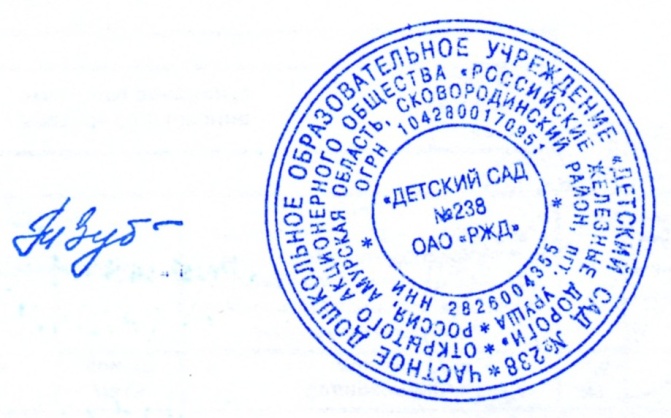 Заведующий                             Т.Г.ЗубченкоСодержание работыСрокОтветственныйРезультатОрганизационно-методическая работаОрганизационно-методическая работаОрганизационно-методическая работаОрганизационно-методическая работаОрганизационно-методическая работа1.Консультация для воспитателей «Организация работы с детьми по безопасности на железной дороге»Август-сентябрьСтарший воспитательконсультация2.Оформление стенда по безопасности на железной дороге, вблизи объектов ж.д.транспортаАвгуст-октябрьВоспитатели группСтенд безопасности3.Оформление уголков «Профилактика детского травматизма на железной дороге» в группахАвгуст-сентябрьВоспитатели группУголки по ЖД в группах4.Оформление мини-библиотеки в кабинете ЖДАвгуст-сентябрьСтарший воспитатель, воспитатель Пендюр Ю. А.Библиотека методической литературы и методических пособий5.Разработка перспективных планов по профилактике детского травматизма на ЖД транспорте в группахСентябрьВоспитатели группПланы работы по ЖД6.Пополнение методического и дидактического комплекта по ЖД- пополнение фонда детской литературы о ЖД азбуке;- разработка сценариев развлечений для детей побезопасности на ЖД транспорте;- обновление наглядного и демонстрационного материала для обучения детей правилам безопасного поведения на ЖД-создание презентации«Детям о железной дороге»;- приобретение плакатов по безопасности на ЖД В течение годаСтарший воспитатель, воспитатели группВоспитатель Пендюр Ю.А.Фонд детской литературы о ЖД азбуке.Сценарии развлечений.Конспекты занятий по безопасности ЖД транспортеПрезентация7.Организация и проведение развлекательно-познавательных мероприятий1 раз в кварталСтарший воспитатель, воспитатели групп, муз. руководительПраздники, развлечения по ПДД8.Тематический контроль «Организация работы по формированию у дошкольников основ безопасности собственной жизнедеятельности»ноябрьСтарший воспитатель,Карты контроля, справка по итогам проверки9.Подготовка и проведение тематической недели «Путешествие по железной дороги»4 неделя октябряСт. воспитатель,  воспитатели группПлан проведения тематической недели10.Проведение диагностики уровня знаний детьми правил «ЖД азбуки»Сентябрь-майСтарший воспитатель, воспитатели группТесты, вопросники11.Контроль организации работы по ОБЖ с детьми дошкольного возраста1 раз в кварталЗаведующий, Старший воспитательКарты контроля, отчеты12.Консультация для педагогов» Формирование у детей навыков осознанного безопасного поведения на железной дороге»ноябрьСтарший воспитательконсультацияРабота с детьмиРабота с детьмиРабота с детьмиРабота с детьмиРабота с детьми1.Целевые прогулки:-   средняя группа- старшие и подготовительная к школе группа1 раз в квартал1 раз в месяцВоспитатели группПланы проведения прогулок2.Организация и проведение игр по безопасности на ЖД в группахежемесячноВоспитатели группРазличные виды игр3.Чтение детской литературы, рассматриваниеиллюстраций, заучивания стихов о ж/транспортеВ течение годаВоспитатели группБеседа по прочитанному, заучивание стихов4.Совместная деятельность с детьми по безопасности ЖД: «Профессия -машинист» (2 младшие) «Мы пассажиры» (средняя группа) «Ознакомление с трудом железнодорожников»(старшие)октябрьВоспитатели группПланы бесед5.Проведение развлечений, досугов:Физ. тематический досуг «Путешествие по ЖД» (средняя группа), развлекательно-познавательное( в старших группах)НоябрьФевральИюльСтарший воспитатель,  воспитатели группСценарий развлечений, досугов6.Организация НОД по безопасности  на ЖД в группахВ течение годаВоспитатели группПланы НОД7.Выставка детских рисунков «Безопасная железная дорога»»сентябрьВоспитатели группВыставка детских работ и рисунков9.Просмотр мультфильмов о безопасности движения на дорогеВ течение года ВоспитателигруппДиск с мультфильмами по теме10Занятие – спектакль «В гости к Деду Морозу на поезде»декабрьВоспитатели группспектакль11.Сюжетно-ролевые игры: «Мы-железнодорожники», «Веселый паровозик», «Переезд», «Машинист»В течение годаВоспитатели группСюжетно-ролевые игры12.Беседы с детьми по безопасному поведению во время поездок ж.д.транспортом, вблизи и объектах железнодорожной инфраструктурымайВоспитатели группбеседыРабота с родителямиРабота с родителямиРабота с родителямиРабота с родителямиРабота с родителями1.Консультации: «Безопасное поведение детей на железной дороге»Сентябрьвоспитатели группКонсультация2.Оформление папок-передвижек«Будьте внимательны при переходи ЖД пути»»«Выполняем правила безопасности на ЖД»«Чем занять ребёнка в поезде»В течение годавоспитатели группПапка-передвижка3.Развлекательные досуги ко дню железнодорожникаВ течение годаСтарший воспитатель, специалисты, воспитателиСценарии праздников4.Беседы с родителями по безопасному поведению во время поездок ж.д.транспортом, вблизи и объектах железнодорожной инфраструктурымайВоспитатели группбеседы5.Проведение фотовыставки «Мы путешествуем с семьей»Июнь-августСпециалисты, воспитателивыставкаМежведомственные связиМежведомственные связиМежведомственные связиМежведомственные связиМежведомственные связи1.Организация встреч с сотрудниками  ДЕПО, ПЧ, работниками стации.По согласо-ваниюЗаведующийПлан встречиВзаимодействие с правоохранительными органами, территориальными органами управления образованием, муниципальными образовательными учреждениями, предприятиями железнодорожного транспортаВзаимодействие с правоохранительными органами, территориальными органами управления образованием, муниципальными образовательными учреждениями, предприятиями железнодорожного транспортаВзаимодействие с правоохранительными органами, территориальными органами управления образованием, муниципальными образовательными учреждениями, предприятиями железнодорожного транспортаВзаимодействие с правоохранительными органами, территориальными органами управления образованием, муниципальными образовательными учреждениями, предприятиями железнодорожного транспортаВзаимодействие с правоохранительными органами, территориальными органами управления образованием, муниципальными образовательными учреждениями, предприятиями железнодорожного транспорта1.Организация и проведения совместно с МБОУ СОШ п.г.т.Уруша  Спектакля «Мы путешественники»апрельВоспитатели группсценарий2.Профилактические беседы инспекторами  ПДН с воспитанникамиВ течение года по плану ПДНИнспектор ПДНБеседа